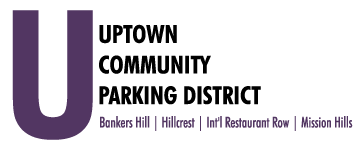                                                           Executive Committee Meeting                                                  Monday, August 2, 2021 3:00PM  UCPD office, 2720 5th Avenue conference room   Introductions & President’s report 						 -DahlNon-agenda Public comment  Three-minute limit on non-agenda itemsJune 2021 financial review 							-EarnFY 22 Bankers Hill extraordinary maintenance funding $65KAnti-Harassment and Inclusivity training FY22 budget and contract, City Council vote 7/20/21UCPD communication’s policyBylaw Committee  							             -DahlReview the proposed UCPD Board agenda				             -DahlAdjourn  